Ref No. F.									          Dated To ,The PrincipalKendriya VidyalayaBHEL, HaridwarSub.:- Request for Registration of our firm for the supply of……………………………..……………………….                (Name   of work)Sir,This has reference to your advertisement in _____________________________newspaper dated ________________________   inviting request for firm’s registration for the financial year 2022-23.The brief resume of the firm/company is as given below:1. Name of the applicant/company________________________________________________2. Full address ________________________________________________________________ 3. Telephone No. (s) __________________________(M)______________________________4. Constitution_______________________________________________________________ (Whether individual/Firm/Company/Co-op. Society)5. Date & Year of Establishment & Regd. No._______________________________________ 6. Tax & Other Registration Nos. (Please attach the photocopies of GST & PAN nos.)GST Registration No._________________________ (ii) Income Tax PAN No_________________ ESI.  EPF, PASARA (where applicable) _______________________________________________7. Product/Items/Services/ Category for which Registration is applied for:Cont… page 2 ( 2 )(In case of supplier please enclose authorization of your manufacturer/Authorized dealer/Supplier/Contractor Certificate)8. No. of years of experience   _______________________________________________________           ________________________________________________________________________________9. Details of experience & place of work during the last 03 Years:I/We declare that the above information is true to the best of my knowledge. In the event of the contract being awarded to me/us. I/We undertake to abide by the terms and conditions will be given by the Vidyalaya. In case of any information / supporting document furnished by me found to be incorrect / false, the offer of my contract will be cancelled automatically and action may be taken as per KVS rulePlace: _____________                				Signature _________________________________Date: ______________					Name of Proprietor /Firm____________________                                                                                                Seal of the Firm_________________________        केन्द्रीय विद्यालय, भेल,रानीपुर हरिद्वार-249403 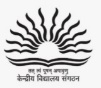 फर्म पंजीकरण सूचनाकेन्द्रीय विद्यालय भेल हरिद्वार में वि. वर्ष 2022-23 के लिए  निम्नलिखित कार्यों एवं सेवाओं हेतु फर्मो का पंजीकरण किया जाना है :1.	फर्नीचर खरीद हेतु, फर्नीचर रिपेयर हेतु, वाटर आर.ओ., एक्वागार्ड खरीद एवं रिपेयर हेतु ।2.	प्रश्न-पत्र, विद्यालय पत्रिका एवं अन्य  प्रिन्टिंग कार्य ।        3.भवन निर्माण एवं रिपेयर हेतु क्लास 1 कान्ट्रेक्टर, इलेक्ट्रिकल कार्य/ईंट एवं सीमेंन्ट, एवं सफेदी/कलई, पुताई, हाउस कीपिंग से संबंधित सामान, सैनिटरी, प्लम्बिंग सामान ।4.	सी.सी.टी.वी. कैमरा, अग्निशामक यंत्र की खरीद व रखरखाव हेतु, कंप्यूटर सामग्री खरीद एवं  ए.एम.सी.।5.	केटरिंग (भोजन एवं जलपान) खाद्य आपूर्ति हेतु निर्धारित लाइसेंस धारक एवं टेन्ट सेवा ।6.	शैक्षणिक भ्रमण हेतु परिवहन (बडी बस, मिनी बस, टैक्सी इत्यादि )।7.	लैबोरेटरी सामान, खेल सामग्री, चिल्ड्रन पार्क इक्यूपमैंट, पदक एवं Memento ।8.वेशभूषा किराये पर लेने हेतुअतः सेवा प्रदाता एजेंसी/फर्म जो उक्त कार्यो को करने के लिए अधिकृत हैं व कार्य के इच्छुक हो, अपने लैटर पैड पर संबंधित कार्य का नाम लिखते हुए Govt. Registration Certificate, PAN, GST  संख्या व सत्यापित प्रतिलिपि एवं अन्तिम तीन वर्षों में कुल बिक्री/सेवा/कार्य से संबंधित दस्तावेजों की छाया प्रतियों के साथ केवल पंजीकृत डाक अथवा स्पीड पोस्ट से इस प्रकार प्रेषित करें कि उनके पत्र इस कार्यालय में दिनांक 07.10.2022 तक अवश्य प्राप्त हो जाएं। डाक के विलम्ब के लिए यह कार्यालय जिम्मेदार नहीं होगा एवं आवश्यक दस्तावेजों के अभाव में पंजीकरण स्वीकार्य नहीं होगा। लिफाफे के ऊपर कार्य/सेवा का नाम अवश्य अंकित करें। रजिस्ट्रेशन हेतु आवेदन का प्रारूप विद्यालय की वेबसाइट https://hardwarbhel.kvs.ac.in/ से डाउनलोड कर सकते हैं ।                                    प्राचार्यS. No.Name of Product/Items/Services/ Category Whether Original Manufacturer/ Authorized Agent or Distributor/ DealerRemarks 12345S. No.Institute where rendered service/supplied articlesPeriodName of supplies/ serviceRemarks if any12345